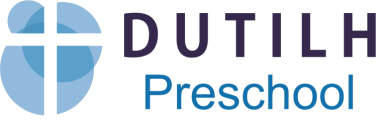 School Year _____ - _____Program registering for: THREE YEAR OLD: ___     FOUR YEAR OLD: ___     PRE-K: ___Child’s Name:  ___________________________________________________________									(Nick-Name)Address:  _______________________________________________________________	(Street)				(City)			(State)		(Zip)Child’s Birth date:  _________________   Child’s Gender: (circle)  Male   or   Female Emergency name, phone and relationship (other than your own): __________________________________________________________________________________How did you hear about Dutilh Preschool? _________________________________Has this child previously attended preschool? (circle) Yes   or   NoIf yes, when and where? _______________________________________________Have you had a child go through our preschool program before? (circle)  Yes   or   NoIf yes, when? ____________________________________________________________Are you a Dutilh UMC member? (circle)  Yes    or    NoIf no, what church do you attend? ____________________________________________Special conditions (medical, dietary, etc.) we should know about your child (please be specific): ______________________________________________________________________________________________________________________________________________Name and ages of other children in your family:  _______________________________________________________________________________________________________Enclosed is the $ _______ fee to register my child at Dutilh Preschool. The fee includes a registration fee, an activity fee and if my child is enrolled for the entire year, a portion of the fee will cover May’s tuition.I, ________________________________, understand that the $50 registration fee(Parent or Guardian Signature)is non-refundable and non- transferable and all other fees have requirements for refunds which are listed in the tuition contract.	       Date:  __________________Home Phone: _______________________E-mail Address:  _____________________Father’s Name:  _____________________Occupation:_________________________Work Phone:  _______________________Cell Phone:  ________________________Mother’s Name:  _____________________Occupation:  ________________________Work Phone:  _______________________Cell Phone:  ________________________